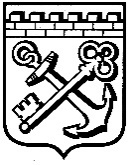 КОМИТЕТ ГРАДОСТРОИТЕЛЬНОЙ ПОЛИТИКИ
ЛЕНИНГРАДСКОЙ ОБЛАСТИПРИКАЗот ___________________ № _________О внесении изменения в приказ Комитета градостроительной политики Ленинградской области от 24 мая 2021 года № 52«О порядке утверждения документации по планировке территории для размещения объектов, указанных в частях 4, 4.1, 5, 5.1 и 5.2 статьи 45 Градостроительного кодекса Российской Федерации, внесения изменений в такую документацию, отмены такой документации или ее отдельных частей, признания отдельных частей такой документации не подлежащими применению, и о признании утратившим силу пункта 1 приказа комитета по архитектуре и градостроительству Ленинградской области от 2 сентября 2019 года № 58»	Приказываю:	Внести в приказ Комитета градостроительной политики Ленинградской области от 24.05.2021 № 52 «О порядке утверждения документации по планировке территории для размещения объектов, указанных в частях 4, 4.1, 5, 5.1 и 5.2 статьи 45 Градостроительного кодекса Российской Федерации, внесения изменений в такую документацию, отмены такой документации или ее отдельных частей, признания отдельных частей такой документации не подлежащими применению, и о признании утратившим силу пункта 1 приказа комитета по архитектуре и градостроительству Ленинградской области от 2 сентября 2019 года N 58» (далее - Приказ, Порядок) следующее изменение:	пункт 3.2 раздела 3 Порядка дополнить подпунктом 3.2.7  следующего содержания: «3.2.7. Утверждение документации по планировке территории в отношении территории или части территории, на которую утверждена Документация.».  Председатель комитетаградостроительной политикиЛенинградской области						      	   И. Кулаков